Электрохимические ячейки МФС-8Электрохимические ячейки тип МФС-8 предназначены для работы в составе газоанализаторов оксида углерода, применяющихся для мониторинга дымовых газов. Основные технические данные и характеристикиЧувствительность   55 ±20 нА/ppmДиапазон измеряемых концентраций   0—4000 ppmВеличина "шума"   <1 ppmНелинейность выходного сигнала   <5 %Время выхода на показания (T 0.9)   <45 cВеличина фонового сигнала   -2—10 ppmРабочий диапазон температур   -20 - +50 °CИзменение фонового сигнала (+20 - +40 °С)   <10ppmДиапазон рабочих давлений   нормальное ±10 %Изменение выходного сигнала за 1мес   <1 %Гарантийный срок службы   2 годаСрок службы   не менее 3 летПотенциал измерительного электрода   0,0 ВЕмкость фильтра для поглощения «мешающих» газов   1 000 000 ppmxчОбщий вид ячейки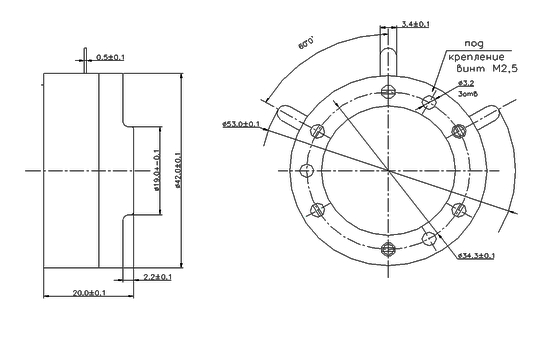 Таблица перекрестной чувствительностиТаблица перекрестной чувствительностиТаблица перекрестной чувствительностиТаблица перекрестной чувствительностиТаблица перекрестной чувствительностиТаблица перекрестной чувствительностиТаблица перекрестной чувствительностиГаз, 100ppmCOSO2NO2H2SH2CH4Сигнал, ppm100000<50<5 (при концентрации СН4 - 100 %)